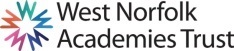 JOB DESCRIPTIONPurpose of the JobWe have an excellent opportunity for an enthusiastic individual to join our team as a Food Technician within our successful and welcoming school. As part of the team, you will provide technical and creative support for practical lessons, ensuring resources and equipment are suitably maintained and fit for purpose. You will need to work on your own initiative, have good organisational skills and work well under pressure. You will work closely with both staff and students, supporting them with their work.You will be responsible for preparing equipment and materials for practical lessons, demonstrating the safe use of tools and machinery, maintaining and monitoring stock, ensuring that all equipment is safe for use, carrying out simple repairs to machinery and arranging for external repairs where required.Experience of working in a similar role would be advantageous but support and training will be provided for the post holders in order to fulfil the responsibilities listed. External training courses will need to be attended as required, including First Aid at Work.ResponsibilitiesCheck sewing machines are threaded properly and have an adequate supply of thread for the daySet equipment/materials/ ingredients as required for the day’s lessons. Tidy and put away after lessons. Wiping surfaces as necessaryCheck cookers are cleanCheck cupboards and drawers are clean and tidyTurn on computers for the day, checking the printer has paperCheck washing machine/tumble dryer/dishwasherSupervise children with ingredients/ weighing out etcCheck the chiller/ fridge regularly, disposing of unwanted/out of date stockClean whiteboards as and when necessaryCheck display boardsStock control/ ordering stock/ shopping for ingredientsCheck first aid kits are stocked appropriatelyCheck temperatures in fridges/freezersTidy book shelvesFill soap liquid bottlesPhotocopying Job context and flexibilityThe duties and responsibilities listed in this job description provide a summary of the main aspects of the role.   This is not an exhaustive list and the post holder may be required to carry out other tasks, as deemed appropriate to the grade and nature of the post.This job description is current at the date indicated below but, in consultation with the post holder, it may be changed by the Headteacher to reflect or anticipate changes in the post commensurate with the grade or job title. Due to the routine of the school, the workload may not be evenly spread throughout the year.  Flexibility of hours, and a flexible attitude and willingness to assist others in the team, when required is necessary.The post holder will have a shared responsibility for the safeguarding of all children and young people. The post holder has an implicit duty to promote the welfare of all children and young people.The Trust is committed to safeguarding and promoting the welfare of children and young people and expects all staff and volunteers to share in this commitment. All staff will be subject to an enhanced DBS (Disclosure and Barring Service) check.PERSON SPECIFICATIONSchoolSpringwood High School part of West Norfolk Academies TrustJob TitleFood and Textiles TechnicianGradeScale D, Pt, 5-6, £10.01-£10.21/hour (£19,312-£19,698/year FTE based on a 37-hour week – please note that the salary will be pro rata)Hours/weeks22.5hrs per week (Wed-Fri)Permanent (with the potential of going full time)Responsible toFaculty LeaderWorking WithFaculty StaffQualificationsEssentialDesirableHow assessedLevel 2 EnglishAppl/IntLevel 2 MathsAppl/IntRelevant Level 3 qualificationAppl/IntExperienceEssentialDesirableHow assessedSignificant experience of working with young people Appl/Int/RefExperience of stock taking and stock controlAppl/Int/RefSignificant experience in maintaining order in a busy working environmentAppl/Int/RefExperience of managing own workload and ability to effectively prioritise tasksAppl/Int/RefSkills, Attributes and KnowledgeEssentialDesirableHow assessedSkills and knowledge to deal with student safety and behaviour	Appl/Int/RefAbility to work effectively under pressureAppl/Int/RefAbility to prioritise and meet deadlines	Appl/Int/RefCommitment to continued personal developmentAppl/Int/RefAbility to focus on standards and the belief that all students can succeed given the right opportunity and support	Appl/Int/RefDemonstrate a commitment to equal opportunitiesAppl/Int/RefGood ICT skills	Appl/Int/RefPersonal qualitiesEssentialDesirableHow assessedGood organisational and time management skillsAppl/Int/RefPositive attitude to workAppl/Int/RefAmbition for self and othersAppl/Int/RefGenuine concern for others             Appl/Int/RefDecisive, determined and self-confidentAppl/Int/RefIntegrity, trustworthy, honest and openAppl/Int/RefAccessible and approachableAppl/Int/RefExcellent interpersonal skillsAppl/Int/RefAppl = Application formInt = InterviewRef = Reference